Министерство  образования и науки Республики Татарстангосударственное автономное профессиональное  образовательное учреждение  «Казанский строительный колледж»ПОЛОЖЕНИЕО системе наставничества педагогических работниковв  ГАПОУ «Казанский строительный колледж»Казань-2021годОБЩИЕ ПОЛОЖЕНИЯ1.1. Положение о системе наставничества в государственном автономном профессиональном образовательном учреждении «Казанский строительный колледж» (далее - колледже) определяет цели, задачи, формы и порядок осуществления наставничества педагогических работников колледжа, специалистов предприятий-партнеров в отношении педагогов колледжа, а также направления и порядок организации наставничества в колледже (далее – Положение).Разработано в соответствии с нормативной правовой базой в сфере образования и наставничества: - Указом Президента РФ от 07.05.2018 № 204 «О национальных целях истратегических задачах развития Российской Федерации на период до 2024 года»;- Паспортом национального проекта «Образование» (утвержденнымпрезидиумом Совета при Президенте РФ по стратегическому развитию инациональным проектам, протокол от 24.12.2018 № 16);- Постановлением Правительства РФ от 21.02.2022 № 225 «Об утверждении номенклатуры должностей педагогических работников организаций, осуществляющих образовательную деятельность, должностей руководителей образовательных организаций»;- Методическими рекомендациями по разработке и внедрению системы (целевой модели) наставничества педагогических работников в образовательных организациях;- федеральными государственными образовательными стандартами среднего профессионального образования (далее - ФГОС СПО);- уставом колледжа;- локальными нормативными актами.В Положении используются следующие понятия:Наставник   –    педагогический    работник,    назначаемый ответственным за профессиональную и должностную адаптацию лица, в отношении которого осуществляется наставническая деятельность в образовательной организации.Наставляемый – участник системы наставничества, который через взаимодействие с наставником и при его помощи и поддержке приобретает новый опыт, развивает необходимые навыки и компетенции, добивается предсказуемых результатов, преодолевая тем самым свои профессиональные затруднения.Куратор – сотрудник образовательной организации, учреждения из числа ее социальных партнеров (другие образовательные учреждения – вузы, колледжи; учреждения культуры и спорта, дополнительного профессионального образования, предприятия и др.), который отвечает за реализацию персонализированных(ой) программ(ы) наставничества.Наставничество – форма обеспечения профессионального становления, развития и адаптации к квалифицированному исполнению должностных обязанностей лиц, в отношении которых осуществляется наставничество.Форма наставничества – способ реализации системы наставничества через организацию работы наставнической пары/группы, участники которой находятся в заданной ролевой ситуации, определяемой основной деятельностью и позицией участников.Персонализированная программа наставничества – это краткосрочная персонализированная программа (от 3 месяцев до 1 года), включающая описание форм и видов наставничества, участников наставнической деятельности, направления наставнической деятельности и перечень мероприятий, нацеленных на устранение выявленных профессиональных затруднений наставляемого и на поддержку его сильных сторон.Основными принципами системы наставничества педагогических работников являются:принцип научности - предполагает применение научно- обоснованных методик и технологий в сфере наставничества педагогических работников; принцип системности и стратегической целостности - предполагает разработку и реализацию практик наставничества с максимальным охватом всех необходимых компонентов системы образования на федеральном, региональном, муниципальном уровнях и уровне образовательной организации;принцип легитимности подразумевает соответствие деятельности по реализации программы наставничества законодательству Российской Федерации, региональной нормативно-правовой базе;принцип обеспечения суверенных прав личности предполагает приоритет интересов личности и личностного развития педагога в процессе его профессионального и социального развития, честность и открытость взаимоотношений, уважение к личности наставляемого и наставника;принцип добровольности, свободы выбора, учета многофакторности в определении и совместной деятельности наставника и наставляемого;принцип аксиологичности	подразумевает формирование у наставляемого и наставника ценностных отношений к профессиональной деятельности, уважения к личности, государству и окружающей среде, общечеловеческим ценностям;принцип личной ответственности предполагает ответственное поведение всех субъектов наставнической деятельности – куратора, наставника, наставляемого и пр. к внедрению практик наставничества, его результатам, выбору коммуникативных стратегий и механизмов наставничества;принцип индивидуализации и персонализации наставничества направлен на сохранение индивидуальных приоритетов в создании для наставляемого индивидуальной траектории развития;принцип равенства признает, что наставничество реализуется людьми, имеющими равный социальный статус педагога с соответствующей системой прав, обязанностей, ответственности, независимо от ролевой позиции в системе наставничества.Участие в системе наставничества не должно наносить ущерба образовательному процессу колледжа.Решение об освобождении наставника и наставляемого от выполнения должностных обязанностей для участия в мероприятиях плана реализации персонализированной программы наставничества принимает директор колледжа в исключительных случаях при условии обеспечения непрерывности образовательного процесса в колледже и замены их отсутствия.ЦЕЛЬ И ЗАДАЧИ СИСТЕМЫ НАСТАВНИЧЕСТВА. ФОРМЫНАСТАВНИЧЕСТВАЦель системы наставничества педагогических работников в колледже:– реализация комплекса мер по созданию эффективной среды наставничества в колледже, способствующей непрерывному профессиональному росту и самоопределению, личностному и социальному развитию педагогических работников, самореализации и закреплению молодых/ начинающих специалистов в педагогической профессии.Задачи системы наставничества педагогических работников:содействовать созданию в колледже психологически комфортной образовательной среды наставничества, способствующей раскрытию личностного, профессионального, творческого потенциала педагогов путем проектирования их индивидуальной профессиональной траектории;оказывать помощь в освоении цифровой информационно- коммуникативной среды, эффективных форматов непрерывного профессионального развития и методической поддержки педагогических работников колледжа, региональных систем научно-методического сопровождения педагогических работников и управленческих кадров;способствовать развитию профессиональных компетенций педагогов в условиях цифровой образовательной среды, востребованности использования современных информационно - коммуникативных и педагогических технологий путем внедрения разнообразных, в том числе реверсивных, сетевых и дистанционных форм наставничества;содействовать увеличению числа закрепившихся в профессии педагогических кадров, в том числе молодых/ начинающих педагогов;оказывать помощь в профессиональной и должностной адаптации педагога, в отношении которого осуществляется наставничество, к условиям осуществления педагогической деятельности колледжа, ознакомление с традициями и укладом жизни колледжа, а также в преодолении профессиональных трудностей, возникающих при выполнении должностных обязанностей;обеспечивать формирование и развитие профессиональных знаний и навыков педагога, в отношении которого осуществляется наставничество;ускорять процесс профессионального становления и развития педагога, в отношении которых осуществляется наставничество, развитие их способности самостоятельно, качественно и ответственно выполнять возложенные функциональные обязанности в соответствии с замещаемой должностью;содействовать в выработке навыков профессионального поведения педагогов, в отношении которых осуществляется наставничество, соответствующего профессионально- этическим принципам, а также требованиям, установленным законодательством;знакомить педагогов, в отношении которых осуществляется наставничество, с эффективными формами и методами индивидуальной работы и работы в   коллективе, направленными   на   развитие   их способности самостоятельно и качественно выполнять возложенные на них должностные обязанности, повышать свой профессиональный уровень.В колледже применяются разнообразные формы наставничества («педагог – педагог», «педагог колледжа – молодой педагог колледжа» и другие) по отношению к наставнику или группе наставляемых. Применение форм наставничества выбирается в зависимости от цели персонализированной программы наставничества педагога, имеющихся профессиональных затруднений, запроса наставляемого и имеющихся кадровых ресурсов. Формы наставничества используются как в одном виде, так и в комплексе в зависимости от запланированных эффектов.Виртуальное (дистанционное)   наставничество   –   дистанционнаяформа организации наставничества с использованием информационно- коммуникационных технологий, таких как видеоконференции, платформы для дистанционного обучения, социальные сети и онлайн-сообщества, тематические интернет-порталы и др.Обеспечивает постоянное профессиональное и творческое общение, обмен опытом между наставником и наставляемым, позволяет дистанционно сформировать пары «наставник – наставляемый», привлечь профессионалови сформировать банк данных наставников, делает наставничество доступным для широкого круга лиц.Наставничество в группе – форма наставничества, когда один наставник взаимодействует с группой наставляемых одновременно (от двух и более человек).Краткосрочное   или    целеполагающее    наставничество    – наставник и наставляемый встречаются по заранее установленному графику для постановки конкретных целей, ориентированных на определенные краткосрочные результаты. Наставляемый должен приложить определенные усилия, чтобы проявить себя в период между встречами и достичь поставленных целей.Реверсивное наставничество – профессионал младшего возраста становится наставником опытного работника по   вопросам   новых тенденций, технологий, а опытный педагог становится наставником молодого педагога в вопросах методики и организации учебно- воспитательного процесса.Ситуационное наставничество – наставник оказывает помощь или консультацию всякий раз, когда наставляемый нуждается в них. Как правило, роль наставника состоит в том, чтобы обеспечить немедленное реагирование на ту или иную ситуацию, значимую для его подопечного.Скоростное наставничество – однократная встреча наставляемого (наставляемых) с наставником более высокого уровня профессионалом/ компетентным лицом) с целью построения взаимоотношений с другими работниками, объединенными общими проблемами и интересами или обменом опытом. Такие встречи помогают формулировать и устанавливать цели индивидуального развития и карьерного роста на основе информации, полученной из авторитетных источников, обменяться мнениями и личным опытом, а также наладить отношения «наставник – наставляемый» («равный – равному»).Традиционная форма наставничества («один-на-один») – взаимодействие между более опытным и начинающим работником в течение определенного продолжительного времени. Обычно проводится отбор наставника и наставляемого по определенным критериям: опыт, навыки, личностные характеристики и др.Форма наставничества «педагог - педагог» – способ реализации целевой модели наставничества через организацию взаимодействия наставнической пары «педагог-профессионал – педагог, вовлеченный в различные формы поддержки и сопровождения».Форма наставничества «директор колледжа – педагог» способ реализации целевой модели наставничества через организацию взаимодействиянаставнической пары «руководитель колледжа педагог», нацеленную на совершенствование образовательного процесса и достижение желаемых результатов.ОРГАНИЗАЦИЯ СИСТЕМЫ НАСТАВНИЧЕСТВАНаставничество организуется на основании приказа директора колледжа «Об утверждении положения о системе наставничества педагогических работников в колледже».Педагогический работник назначается наставником с его письменного согласия приказом директора колледжа.Директор колледжа:осуществляет общее руководство и координацию внедрения (применения) системы (целевой модели) наставничества педагогических работников колледжа;издает локальные акты колледжа о внедрении (применении) системы (целевой модели) наставничества и организации наставничества педагогических работников в колледже;утверждает куратора реализации программ наставничества, способствует отбору наставников и наставляемых, а также утверждает их;утверждает Дорожную карту (план мероприятий) по реализации Положения о системе наставничества педагогических работников в колледже;издает приказ(ы) о закреплении наставнических пар/ групп с письменного согласия их участников на возложение на них дополнительных обязанностей, связанных с наставнической деятельностью;способствует созданию сетевого взаимодействия в сфере наставничества, осуществляет контакты с различными учреждениями и организациями по проблемам наставничества (заключение договоров о сотрудничестве, о социальном партнерстве, проведение координационных совещаний, участие в конференциях, форумах, вебинарах, семинарах по проблемам наставничества и т.п.);способствует организации условий для непрерывного повышения профессионального мастерства педагогических работников, аккумулирования и распространения лучших практик наставничества педагогических работников.Куратор реализации программ наставничества:назначается директором колледжа из числа заместителей руководителя;своевременно (не менее одного раза в год) актуализирует информацию о наличии в колледже педагогов, которых необходимо включить в наставническую деятельность в качестве наставляемых;предлагает директору колледжа для утверждения состава  методического объединения наставников колледжа для утверждения (при необходимости его создания); разрабатывает Дорожную карту (план мероприятий) по реализации Положения о системе наставничества педагогических работников в колледже;формирует	банк	индивидуальных/	групповых персонализированных программ наставничества педагогических работников, осуществляет описание наиболее успешного и эффективного опыта совместно со методическим советом наставников колледжа и начальником Отдела информатизации;осуществляет	координацию	деятельности	по наставничеству с ответственными и неформальными представителями региональной системы наставничества, с сетевыми педагогическими сообществами;организует повышение уровня профессионального мастерства наставников, в том числе на стажировочных площадках с привлечением наставников из других образовательных организаций;курирует процесс разработки и реализации персонализированных программ наставничества;организует совместно с директором колледжа мониторинг реализации системы наставничества   педагогических   работников в колледже;осуществляет мониторинг эффективности и результативности реализации системы наставничества в колледже, оценку вовлеченности педагогов в различные формы наставничества и повышения квалификации педагогических      работников,   формирует      итоговый      аналитический отчет о реализации системы наставничества, реализации персонализированных программ наставничества педагогических работников;фиксирует данные о количестве участников персонализированных программ наставничества в формах статистического наблюдения (совместно с начальником Отдела информатизации).Методическое объединение наставников:совместно с куратором принимает участие в разработке локальных актов и информационно-методического сопровождения в сфере наставничества педагогических работников колледжа;ведет учет сведений о молодых/начинающих специалистах и иных категориях наставляемых и их наставниках; помогает подбирать и закрепляет пары (группы) наставников и наставляемых по определенным вопросам (предметное содержание, методика обучения и преподавания, воспитательная деятельность, организация урочной и внеурочной деятельности, психолого- педагогическое сопровождение наставляемых и наставников и т.п.);разрабатывает, апробирует и реализует персонализированные программы наставничества, содержание которых соответствует запросу отдельных педагогов и групп педагогических работников;принимает участие в разработке методического сопровождения разнообразных форм наставничества педагогических работников;осуществляет    подготовку     участников     персонализированных программ наставничества к мероприятиям: конкурсам профессионального мастерства, форумам, научно-практическим конференциям, фестивалям и т.д.;осуществляет организационно-педагогическое, учебно- методическое, обеспечение	реализации	персонализированных программ наставничества в колледже;участвует в мониторинге реализации персонализированных программ наставничества педагогических работников;является открытой площадкой для осуществления консультационных, согласовательных функций и функций медиации;совместно с директором колледжа, куратором реализации программ наставничества участвует в разработке материальных и нематериальных стимулов поощрения наставников;принимает участие в формировании банка лучших практик наставничества педагогических работников, информационном сопровождении персонализированных программ наставничества на сайте колледжа и социальных сетях (совместно с куратором и начальником Отдела информатизации).НАПРАВЛЕНИЯ И МЕХАНИЗМЫ РЕАЛИЗАЦИИ НАСТАВНИЧЕСТВАНаправления наставничества «педагог – педагог» в колледже:Методическо - профессиональное наставничество: Предполагает взаимодействие молодого педагога (при опыте работы от 0 до 3 лет) или начинающего специалиста (при смене места работы) с опытным и располагающим ресурсами инавыками специалистом- педагогом, оказывающим первому разностороннюю поддержку.Социокультурное наставничество предполагает конкретную психоэмоциональную поддержку («не могу найти общий язык со обучаемыми», «испытываю стресс во время уроков»), сочетаемая с профессиональной помощью по приобретению и развитию педагогических талантов и инициатив.Индивидуально- профилактическое наставничеств: в рамках которого опытный педагог оказывает методическую поддержку по конкретному предмету (поиск пособий, составление рабочих программ и тематических планов и т.д.).Новаторско- консервативное наставничеств: в рамках которого, возможно, более молодой преподаватель помогает опытному представителю«старой школы» овладеть современными программами и цифровыми навыками, и технологиями;Направление наставничества «директор колледжа – педагог» в колледже:В рамках которого взаимодействие между директором колледжа и педагогом осуществляется посредством создания необходимых организационно - педагогических, кадровых, методических, психолого- педагогических условий и ресурсов.Наставничество в колледже организуется как в индивидуальной, так и в командной формах.4.7. Наставничество может быть прямое (непосредственный контакт со наставляемым, общение с ним не только в учебное время, но и в неформальной обстановке) и опосредованное (когда оно проявляется только формально, путем советов, рекомендаций, но личные контакты сводятся к минимуму, а также влияние на его окружающую среду); индивидуальное (когда все силы направлены на взаимодействие с одним педагогом) и коллективное (когда наставничество распространяется на группу педагогов); открытое (двустороннее взаимодействие наставника и наставляемого) и скрытое (когда наставник воздействует незаметно).ПОРЯДОК ОРГАНИЗАЦИИ НАСТАВНИЧЕСТВАДиректор колледжа издает приказы «О наставничестве», в которых из числа штатных сотрудников колледжа закрепляются наставники за определенными группами (категориями) педагогов или отдельными педагогами.Наставниками также считаются работники предприятий (организаций), закрепленные в порядке наставничества приказом предприятия (организации).Список педагогов, которым требуется наставник по определенным направлениям наставничества, формируется Куратором ежегодно не позднее 1 октября текущего года.Список наставников и программы наставничества формируют заместители директора по воспитательной и учебно- производственной работе по согласованию с заместителем директора колледжа по учебной работе:по направлению «Методически- профессиональное наставничество в колледже» - заместитель директора по учебной работе – до 1 октября каждого текущего учебного года;по     направлениям  «Социокультурное      наставничество»      и«Индивидуально- профилактическое наставничество» - заместитель директора по воспитательной работе – до 1 октября каждого текущего учебного года.Заместители директора колледжа по учебной, воспитательной, учебно- производственной работе являются кураторами процессов наставничества в целях сопровождения, мониторинга, оценки и контроля выполнения программ наставничества по соответствующим направлениям.Назначение наставника производится при обоюдном согласии предполагаемого наставника и наставляемого.Замена наставника производится приказом директора в случаях:увольнения наставника;перевод наставника на другую работу;привлечения наставника к дисциплинарной ответственности;невозможности установления межличностных взаимоотношений между наставником и наставляемым.Программа наставничества, мониторинг процесса наставничества и оценка результатов совместной деятельности наставника и наставляемого осуществляются в соответствии со следующими рекомендуемыми формами документации наставничества: «Программа наставничества», «Карта мониторинга наставничества».Показателями оценки эффективности работы наставника является достижение наставляемыми поставленных целей и решение задач в период наставничества в соответствии с программой наставничества.Результаты деятельности наставника оценивают кураторы процессов наставничества (Заместители директора колледжа по учебной, воспитательной, учебно- производственной работе) 1 раз в семестр (на 15 февраля и 15 июня текущего учебного года) при подведении итогов работы по показателям эффективности деятельности педагогов.Заместители директора колледжа (кураторы процессов наставничества по закрепленным за ними направлениям) обязаны:разработать (совместно с наставником) и утвердить Программу наставничества;подготовить проект приказа о закреплении наставляемого за наставниками в соответствии с направлением наставничества;проводить мониторинг и оценку результатов деятельности наставников;создать необходимые условия для совместной работы наставляемого с закрепленным за ним наставником;посещать отдельные совместные мероприятия, проводимые наставником и наставляемым;организовать обучение наставников передовым формам и методам индивидуальной воспитательной работы, основам педагогики и психологии, оказывать им методическую и практическую помощь в составлении планов работы с наставляемыми;анализировать и распространять положительный опыт наставничества в колледже.ПРАВА И ОБЯЗАННОСТИ НАСТАВНИКАПрава наставника:привлекать для оказания помощи наставляемому других педагогических работников колледжа с их согласия;знакомиться в установленном порядке с материалами личного дела наставляемого или получать другую информацию о лице, в отношении которого осуществляется наставничество;обращаться с заявлением к куратору и руководителю образовательной организации с просьбой о сложении с него обязанностей наставника;осуществлять мониторинг деятельности наставляемого в форме личной проверки выполнения заданий.Обязанности наставника:руководствоваться требованиями законодательства Российской Федерации, региональными и локальными нормативными правовыми актами образовательной организации при осуществлении наставнической деятельности;находиться во взаимодействии со всеми структурами колледжа,осуществляющими работу с наставляемым по программе наставничества (психологические службы, методический (педагогический) совет и пр.);осуществлять	включение	молодого/ начинающего специалиста в общественную жизнь коллектива, содействовать расширению общекультурного и профессионального кругозора, в т.ч. и на личном примере;создавать условия для созидания   и   научного поиска, творчества в педагогическом процессе через привлечение к инновационной деятельности;содействовать укреплению и повышению уровня престижности преподавательской деятельности, организуя участие в мероприятиях для молодых/начинающих педагогов различных уровней (профессиональные конкурсы, конференции, форумы и др.);участвовать в обсуждении вопросов, связанных с педагогической деятельностью наставляемого, вносить предложения о его поощрении или применении мер дисциплинарного воздействия;рекомендовать участие наставляемого в профессиональных региональных и федеральных конкурсах, оказывать всестороннюю поддержку и методическое сопровождение.ПРАВА И ОБЯЗАННОСТИ НАСТАВЛЯЕМОГО7.1 Права наставляемого:-систематически повышать свой профессиональный уровень;-участвовать	в	составлении	персонализированной	программы наставничества педагогических работников;-обращаться	к	наставнику	за	помощью	по	вопросам, связанным с должностными обязанностями, профессиональной деятельностью;-вносить на рассмотрение предложения по совершенствованию персонализированных программ наставничества педагогических работников колледжа;-обращаться к куратору и директору колледжа с ходатайством о замене наставника.7.2. Обязанности наставляемого:изучать   Федеральный   закон   от   29    декабря    2012    г.    №    273- ФЗ «Об образовании в Российской Федерации», иные федеральные, региональные, муниципальные и локальные нормативные правовые акты, регулирующие образовательную деятельность, деятельность в сфере наставничества педагогических работников;-реализовывать мероприятия плана персонализированной программы наставничества в установленные сроки;-соблюдать правила внутреннего трудового распорядка колледжа;-знать обязанности, предусмотренные должностной инструкцией, основные направления профессиональной деятельности, полномочия и организацию работы в колледже;-выполнять указания и рекомендации наставника по исполнению должностных, профессиональных обязанностей;-совершенствовать профессиональные навыки, практические приемы и способы качественного исполнения должностных обязанностей;-устранять совместно с наставником допущенные ошибки и выявленные затруднения;-проявлять дисциплинированность,	организованность	и	культуру	в работе и учебе;учиться у наставника передовым, инновационным методам и формам работы, правильно строить свои взаимоотношения с нимПРОЦЕСС ФОРМИРОВАНИЯ ПАР И ГРУПП НАСТАВНИКОВ И ПЕДАГОГОВ, В ОТНОШЕНИИ КОТОРЫХ ОСУЩЕСТВЛЯЕТСЯНАСТАВНИЧЕСТВОФормирование наставнических пар (групп) осуществляется по основным критериям:профессиональный профиль или личный (компетентностный) опыт наставника должны соответствовать запросам наставляемого или наставляемых;у наставнической пары (группы) должен сложиться взаимный интерес и симпатия, позволяющие в будущем эффективно взаимодействовать в рамках программы наставничества.Сформированные на добровольной основе с непосредственным участием куратора, наставников и педагогов, в отношении которых осуществляется наставничество, пары/группы утверждаются приказом руководителя образовательной организации.ЗАВЕРШЕНИЕ ПЕРСОНАЛИЗИРОВАННОЙ ПРОГРАММЫ НАСТАВНИЧЕСТВАЗавершение персонализированной программы наставничества происходит в случае:завершения плана мероприятий персонализированной программы наставничества в полном объеме;по инициативе наставника или наставляемого и/или обоюдному решению (по уважительным обстоятельствам);по инициативе куратора (в случае недолжного исполнения персонализированной программы наставничества в силу различных обстоятельств со стороны наставника и/или наставляемого – форс-мажора).Изменение сроков реализации персонализированной программы наставничества педагогических работников.По обоюдному согласию наставника и наставляемого/наставляемых педагогов возможно продление срока реализации персонализированной программы наставничества или корректировка ее содержания (например, плана мероприятий, формы наставничества).УСЛОВИЯ ПУБЛИКАЦИИ РЕЗУЛЬТАТОВПЕРСОНАЛИЗИРОВАННОЙ ПРОГРАММЫ НАСТАВНИЧЕСТВА ПЕДАГОГИЧЕСКИХ РАБОТНИКОВ НА САЙТЕ КОЛЛЕДЖАДля размещения информации о реализации персонализированной программы наставничества педагогических работников на официальном сайте образовательной организации создается специальный раздел (рубрика).На     сайте		размещаются	сведения	о		реализуемых персонализированных   программах         наставничества		педагогических работников,	базы	наставников и наставляемых, лучшие кейсы персонализированных программ наставничества педагогических работников, федеральная, региональная и локальная нормативно- правовая база в сфере наставничества педагогических работников, методические рекомендации, новости и анонсы мероприятий и программ наставничества педагогических работников в колледже и др.Результаты персонализированных программ наставничества педагогических работников в колледже публикуются после их завершения.ЗАКЛЮЧИТЕЛЬНЫЕ ПОЛОЖЕНИЯНастоящее Положение вступает в силу с момента утверждения директором колледжа и действует бессрочно.В настоящее Положение могут быть внесены изменения и дополнения в соответствии с вновь принятыми законодательными и иными нормативными актами Российской Федерации и вновь принятыми локальными нормативными актами колледжа.Рассмотрено и принятона заседании педагогического        совета колледжаПротокол № 2 от «06» 10. 2021г.                 УТВЕРЖДАЮ           Директор колледжа                  _____А.В.Проснев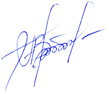 06.10. 2021г.